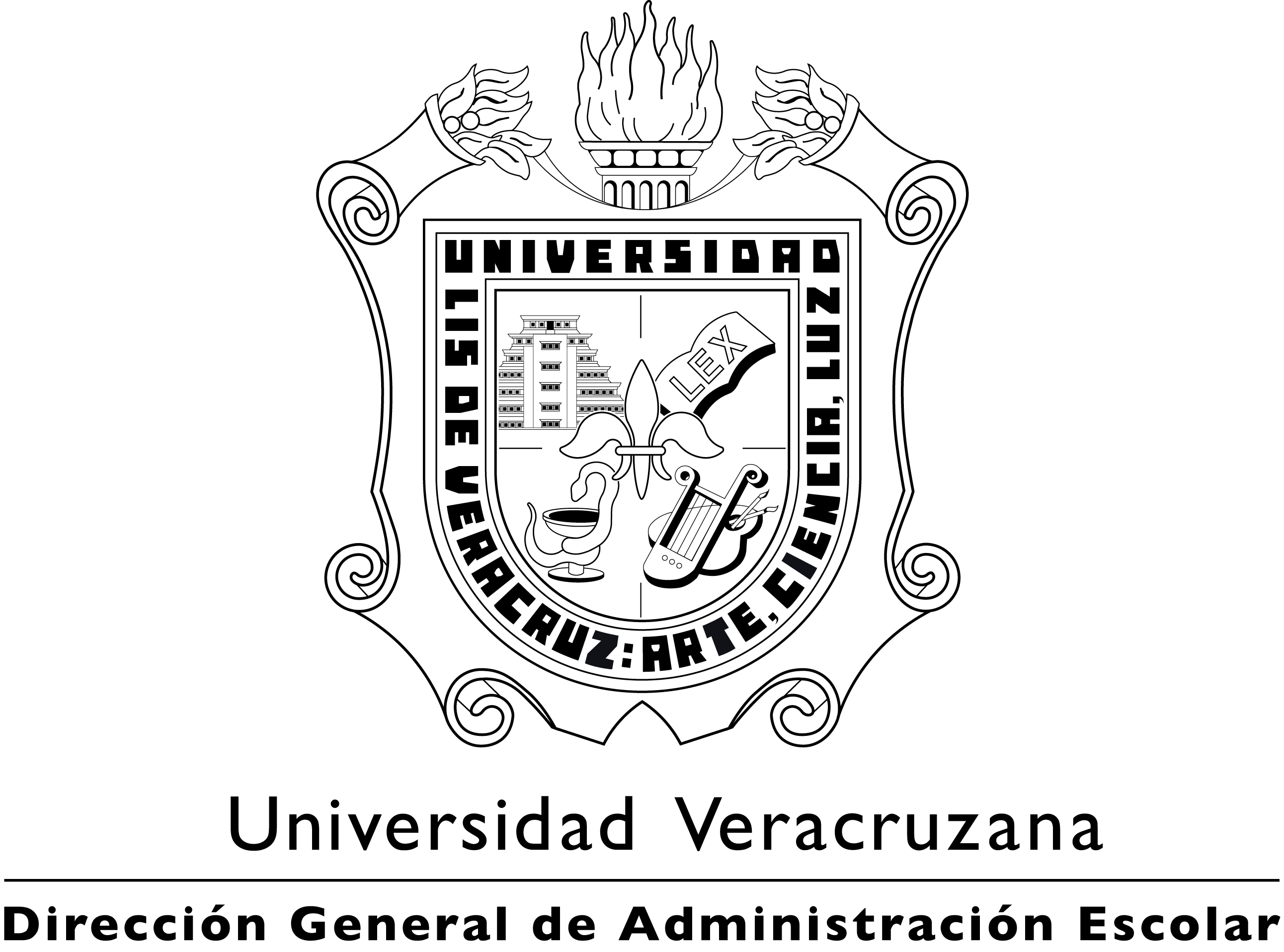 A Quien Corresponda:El suscrito Secretario de la Facultad de XXXXX de la Universidad Veracruzana, hace constar que el alumno: XXXXXXXXX, (MATRICULA), con inscripción vigente en el Programa Educativo Xxxxxxxxxxxxha concluido sus compromisos escolares, a partir de la fecha de emisión de esta constancia y hasta el 10 de agosto del presente.Para los efectos que al interesado convengan, se extiende la presente en la ciudad de XXXX, Veracruz, a los XXX días del mes de XXX del año dos mil quince.A T E N T A M E N T EXXXXXXXXXXX